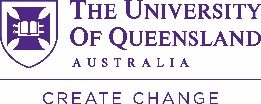 Student representative role descriptionName of committee:Name of school/faculty/department:Chair and/or administrator contact details:Number of student rep roles on the committee:Student representative requirements[Does the student representative need to be affiliated with a particular school/faculty, club or society, or the UQ Union?; The type of student rep required i.e. undergrad, postgrad, domestic/international, or open to all; Should the student rep have an interest in a particular topic? e.g. mental health]Student representative requirements[Does the student representative need to be affiliated with a particular school/faculty, club or society, or the UQ Union?; The type of student rep required i.e. undergrad, postgrad, domestic/international, or open to all; Should the student rep have an interest in a particular topic? e.g. mental health]The aims and objectives of the committeeThe aims and objectives of the committeeThe role of the student representative and expectations [Do they represent themselves, or a cohort of students?; Will they have action items, or are they there to provide feedback only?]The role of the student representative and expectations [Do they represent themselves, or a cohort of students?; Will they have action items, or are they there to provide feedback only?]Time commitments[How many meetings per year?; When are the meetings held?; The duration of the meetings?; Are student reps expected to gather feedback prior to each meeting?; Other time commitments e.g. attending award ceremonies; Do you expect students to be engaged for a year, or more?]Time commitments[How many meetings per year?; When are the meetings held?; The duration of the meetings?; Are student reps expected to gather feedback prior to each meeting?; Other time commitments e.g. attending award ceremonies; Do you expect students to be engaged for a year, or more?]Incentives and benefits[What impact can the rep have?; What can they achieve from being on this committee? e.g. skills gained, professional development; What can your school/faculty offer the rep to sit on your committee? e.g. invitations to school events]Incentives and benefits[What impact can the rep have?; What can they achieve from being on this committee? e.g. skills gained, professional development; What can your school/faculty offer the rep to sit on your committee? e.g. invitations to school events]Support and resources provided by the school/faculty/department[Who will the student rep contact if they need assistance? e.g. Committee Ally/Chair/Secretary; What training (if any) will the student rep receive from your school/faculty/department?; Are any facilities or any equipment required?]Support and resources provided by the school/faculty/department[Who will the student rep contact if they need assistance? e.g. Committee Ally/Chair/Secretary; What training (if any) will the student rep receive from your school/faculty/department?; Are any facilities or any equipment required?]